Организация питанияВ школе организовано двухразовое (завтрак, обед) горячие питание на основании договора между школой и МУП «СТЭК+» «Конаковский район».Для организации питания используются средства  бюджета муниципального образования «Конаковский район» Тверской области. Бесплатным питанием обеспечены:- дети с ОВЗ – 80 человек;- дети с инвалидностью – 27 человек.В целях организации полноценного, сбалансированного питания и контроля за качеством готовой пищевой продукции обучающихся в МБОУ СКШ № 4 г. Конаково созданы и функционируют комиссии:- бракеражная;- по контролю за организацией и качеством питания обучающихся МБОУ СКШ № 4 г. Конаково.На период организации дистанционного обучения детям предоставлялся продуктовый набор (сухой паёк).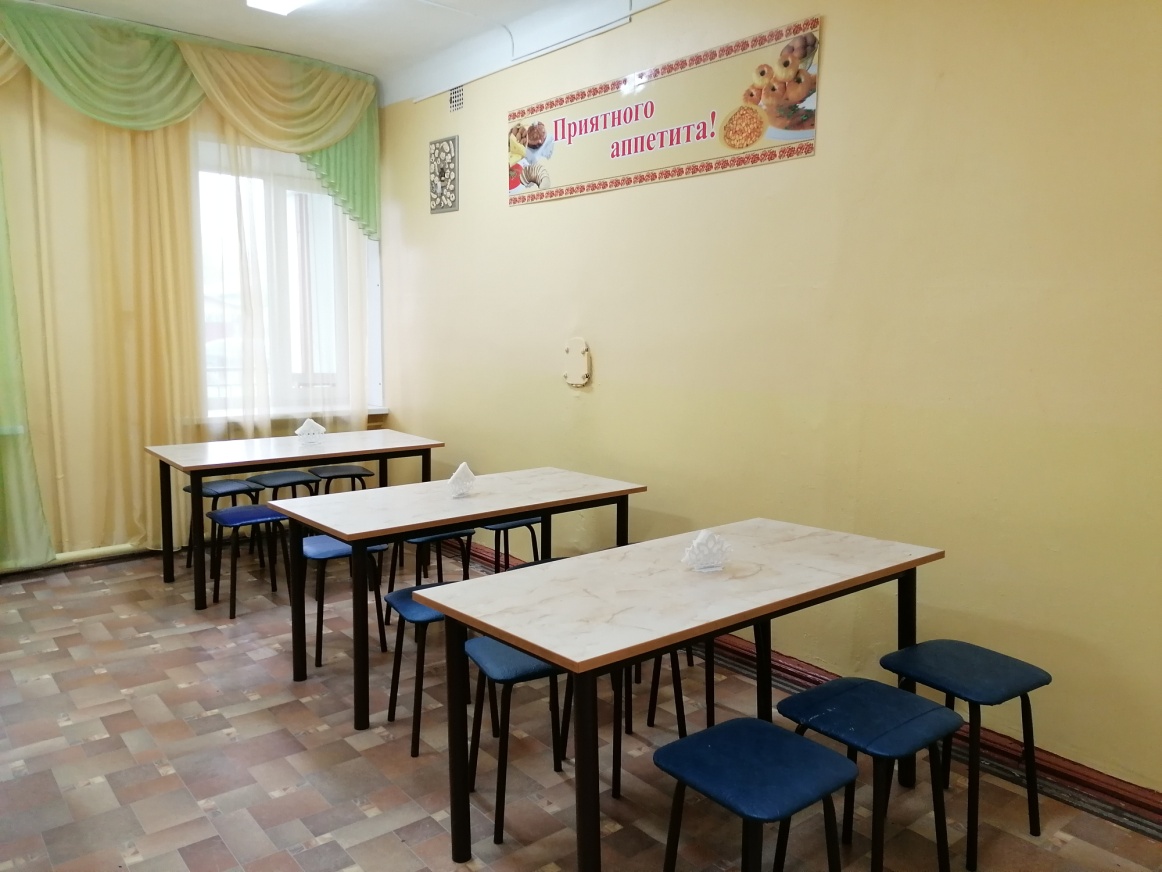 